PracticeGrammar revisionUsing the Passive VoiceNote that we can use a Passive form to inform guests about services or things that can be done in the hotel. We often use can = may = should before a passive verb.Writing paper is provided in a special folder in the dressing table drawer.Newspapers may be ordered from Reception and will be delivered to your room in the morning.Direct dial calls can be dialled directly from your room. Dial 9 for a line.Long-distance calls may be ordered through the Switchboard.Room keys should be left at the Reception.Compare:Please deposit valuables at Reception.Valuable should = can = may be deposited at reception.Note that the object of active verb becomes the subject of the passive sentence.Use should = can = may + be + past participle of the main verb to write passive sentences for the following examples. Use the object of the active verb as a subject of the passive sentence.You may order newspapers at the reception desk.You may park your car in our underground garage.You may obtain a free public transportation pass at the front desk.You should leave your room key at Reception.You may exchange foreign currency at the exchange office on the ground floor.You may rent a car at the travel agency.We serve coffee and cocktails in the foyer, too.Please use our car parking area.Please inform front desk agent if you check out late.You can taste traditional local dishes at our Restaurant.Complete these sentences using the verbs ‘can’ = ‘can’t’ or ‘have’ = ‘has’ =‘hasn’t’.1.	he got the key? | No, he2.	you got a fax machine? | Yes, we3.  Complete the following sentences using these words.we use / you can / can arrange / Have you / got / has / not / have / Can / arrangeComplete the sentences using the verbs from the box in the proper form.provide / refer / follow up / handle / meets / record / contact / arrange / makeThe guest asked for additional coat hangers and the front desk agent the request to the housekeeping department.for theatre tickets and for transportation, and information on cultural events and local attractions.5.  Join the words to get names of hotel servicesRead the definition of the word on the right and write the word on the left (based on Text B).Use the words from the previous exercise to complete the following sentences.94When you leave your valuables in a deposit, you get a signed by the front desk agent.Complete the passages from a hotel brochure using the suggested words.internet / secretarial / translation service / computer / audio-visual / conference / exercise / sauna / tour guide / beauty / health and fltness / indoor poolBusiness and leisure facilitiesWe have a fully equipped business centre, including 1the wonderful panoramic views over the mountains, as you work out in ourequipped / private / available / cuisine / wear / elegant / capacity / banqueting / lounge / pastry / choiceFood And Beverage Service And Dining Facilitiesseven days a week. Breakfast is served from 7.00 to 10.30. Guests must95Here’s a lea°et of the hotel and conference centre Winter Palace. Write a short passage about the services and facilities the hotel provides in addition to conference facilities.Parking (100 cars capacity)Souvenir, gift shopHairdressing salonFitness centre with a swimming pool and saunaPlayground for childrenBusiness centre, secretarial serviceAudiovisual equipment2 restaurants with international and local cuisine, cocktail bar and loungeRoom service 24hComplete the dialogue: write complete questions of the guest and the employee’s replies.Guest: (Ask if the fltness centre is open in the evening.) EmployeeGuest: (Ask when the bar opens.) EmployeeGuest: (Ask if you can use the pool at any time.) EmployeeGuest: (Ask what the check-in and check-out times are.) EmployeeGuest: (Ask if room service is open now, at midnight.)Employee96Guest: (Ask if the car park is locked at night.) EmployeeGuest: (Ask if the sauna is open now, at 11 pm.) EmployeeHotel guidebooks use difierent symbols for hotel services. Here are some of them. What items of the \Welcome Information Notes" can they denote? Suggest your own symbols for the rest of the items.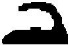 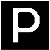 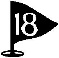 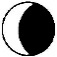 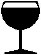 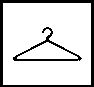 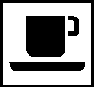 3.she use the fitness centre now? | Yes, sheshe use the fitness centre now? | Yes, sheshe use the fitness centre now? | Yes, sheshe use the fitness centre now? | Yes, sheshe use the fitness centre now? | Yes, she4.you do it by tonight? | No, I’m afraid Iyou do it by tonight? | No, I’m afraid Iyou do it by tonight? | No, I’m afraid Iyou do it by tonight? | No, I’m afraid I5.Can weCan webreakfast in the room?  | Yes, of course youbreakfast in the room?  | Yes, of course youbreakfast in the room?  | Yes, of course youbreakfast in the room?  | Yes, of course youbreakfast in the room?  | Yes, of course youbreakfast in the room?  | Yes, of course youbreakfast in the room?  | Yes, of course you6.I’d like to know if the hotelI’d like to know if the hotelI’d like to know if the hotelI’d like to know if the hotelI’d like to know if the hotela banqueting room.a banqueting room.a banqueting room.a banqueting room.a banqueting room.1.| Has the hotel| Has the hotel| Has the hotel| Has the hotel| Has the hotel| Has the hotel| Has the hotel| Has the hotelan express laundry service?an express laundry service?| Yes, madam, it| Yes, madam, it| Yes, madam, it| Yes, madam, it| Yes, madam, it| Yes, madam, it| Yes, madam, it| Yes, madam, it| Yes, madam, it.2.|we use the business centre now?we use the business centre now?we use the business centre now?we use the business centre now?we use the business centre now?we use the business centre now?we use the business centre now?we use the business centre now?we use the business centre now?| Yes, sir,| Yes, sir,| Yes, sir,| Yes, sir,. It’s open until 8 p.m.. It’s open until 8 p.m.. It’s open until 8 p.m.. It’s open until 8 p.m.. It’s open until 8 p.m.3.|got everything?got everything?got everything?got everything?got everything?got everything?got everything?got everything?got everything?| Yes, I think I| Yes, I think I| Yes, I think I| Yes, I think I| Yes, I think I| Yes, I think I| Yes, I think I4.| Can you| Can you| Can you| Can you| Can youfor secretarial services?for secretarial services?for secretarial services?for secretarial services?for secretarial services?| Yes, we| Yes, we| Yes, weeverything.everything.everything.everything.everything.5.| Can| Canthe sauna now?the sauna now?the sauna now?the sauna now?the sauna now?the sauna now?the sauna now?the sauna now?| I’m afraid,| I’m afraid,| I’m afraid,| I’m afraid,| I’m afraid,| I’m afraid,, sir, the sauna is closed already., sir, the sauna is closed already., sir, the sauna is closed already., sir, the sauna is closed already.1.I tried tohim at his office, but he wasn’t in.him at his office, but he wasn’t in.him at his office, but he wasn’t in.him at his office, but he wasn’t in.him at his office, but he wasn’t in.2.We haven’t yet been able to find a house thatWe haven’t yet been able to find a house thatWe haven’t yet been able to find a house thatWe haven’t yet been able to find a house thatourneeds/requirements.needs/requirements.3.The duty of a front desk agent is toThe duty of a front desk agent is toThe duty of a front desk agent is toall complaints andall complaints andrequests for service in a special book.requests for service in a special book.requests for service in a special book.requests for service in a special book.5.Front desk agents are obliged toFront desk agents are obliged toFront desk agents are obliged toon every guest requeston every guest requestrecorded at the front desk to be sure that the request is satisfied.recorded at the front desk to be sure that the request is satisfied.recorded at the front desk to be sure that the request is satisfied.recorded at the front desk to be sure that the request is satisfied.recorded at the front desk to be sure that the request is satisfied.recorded at the front desk to be sure that the request is satisfied.recorded at the front desk to be sure that the request is satisfied.recorded at the front desk to be sure that the request is satisfied.6.The duty of a concierge is toThe duty of a concierge is toguest requests.guest requests.guest requests.7.A concierge would normallyreservations for dining,reservations for dining,reservations for dining,1.wake-upa translation2.newspaperb rental3.transportationc pick-up service4.entertainmentd parking5.airporte arrangements6.banquetf reservations7.languageg calls8.complimentaryh delivery9.valeti meal service10. car10. carj morning coffeeaan amount of something that is available for usebsomething which is part of a list or group of thingscan act of borrowing or lending somethingda piece of paper which proves that money, goods orinformation have been receivedethe land and buildings owned by someone, espe-cially by a company or organizationfthe things needed for writing, such as paper, pens,pencils and envelopesga piece of plastic or cardboard folded down the mid-dle and used for keeping loose papers inha small book giving information or advertisingsomethingia strong box in a bank where you can keep moneyor valuable things1.There is no writing paper in theThere is no writing paper in theThere is no writing paper in theThere is no writing paper in the.  Can you send.  Can you sendsomeone to bring some?someone to bring some?someone to bring some?2.An electric iron and ironing board are available onAn electric iron and ironing board are available onAn electric iron and ironing board are available onAn electric iron and ironing board are available onAn electric iron and ironing board are available onAn electric iron and ironing board are available on.3.Our bar has a goodOur bar has a goodof drinks.of drinks.4.There is no smoking allowed anywhere on the hotelThere is no smoking allowed anywhere on the hotelThere is no smoking allowed anywhere on the hotelThere is no smoking allowed anywhere on the hotelThere is no smoking allowed anywhere on the hotelThere is no smoking allowed anywhere on the hotel.5.The guests can learn about the local attractions and entertainment fromThe guests can learn about the local attractions and entertainment fromThe guests can learn about the local attractions and entertainment fromThe guests can learn about the local attractions and entertainment fromThe guests can learn about the local attractions and entertainment fromThe guests can learn about the local attractions and entertainment fromThe guests can learn about the local attractions and entertainment fromThe guests can learn about the local attractions and entertainment fromThe guests can learn about the local attractions and entertainment froma tourist.6.  The hotel advises guests to keep a valuablein asafe deposit box.rooms with all the latestrooms with all the latestrooms with all the latestrooms with all the latest2equipment. Ourequipment. Ourrange of hi-techrange of hi-techrange of hi-tech3services includes fullservices includes fullservices includes fullservices includes full4access. We can arrange a fullaccess. We can arrange a fullaccess. We can arrange a fullaccess. We can arrange a fullaccess. We can arrange a full555service, plus a fullservice, plus a fullservice, plus a fullservice, plus a full66in several languages. Enjoyin several languages. Enjoyin several languages. Enjoyin several languages. Enjoy7club, with all the latestclub, with all the latestclub, with all the latest8equipment. Visit theequipment. Visit the9salon. Relax in thesalon. Relax in thesalon. Relax in thesalon. Relax in the10, or go for a swim in the heated, or go for a swim in the heated, or go for a swim in the heated, or go for a swim in the heated1111.If you would like to go sightseeing, we can arrange for aIf you would like to go sightseeing, we can arrange for aIf you would like to go sightseeing, we can arrange for aIf you would like to go sightseeing, we can arrange for aIf you would like to go sightseeing, we can arrange for aIf you would like to go sightseeing, we can arrange for aIf you would like to go sightseeing, we can arrange for a1212to show you the sights.to show you the sights.to show you the sights.Our hotel has a goodOur hotel has a goodOur hotel has a good11of dining facilities. Besidesof dining facilities. Besidesof dining facilities. Besidesthe restaurant with a bar, there is athe restaurant with a bar, there is athe restaurant with a bar, there is athe restaurant with a bar, there is athe restaurant with a bar, there is athe restaurant with a bar, there is a2shop, a cocktail3and aand a4room. The Restaurant isroom. The Restaurant isspacious and5It is on the ground °oor. The restaurantIt is on the ground °oor. The restaurantIt is on the ground °oor. The restaurantIt is on the ground °oor. The restaurantIt is on the ground °oor. The restaurant6is 120 covers. It is open for breakfast, lunch and dinneris 120 covers. It is open for breakfast, lunch and dinneris 120 covers. It is open for breakfast, lunch and dinneris 120 covers. It is open for breakfast, lunch and dinneris 120 covers. It is open for breakfast, lunch and dinneris 120 covers. It is open for breakfast, lunch and dinneris 120 covers. It is open for breakfast, lunch and dinneris 120 covers. It is open for breakfast, lunch and dinner7jacket and tie after 6.00 p.m. The restaurant is famousjacket and tie after 6.00 p.m. The restaurant is famousjacket and tie after 6.00 p.m. The restaurant is famousjacket and tie after 6.00 p.m. The restaurant is famousjacket and tie after 6.00 p.m. The restaurant is famousjacket and tie after 6.00 p.m. The restaurant is famousfor its flne8It serves classical French and British dishes.It serves classical French and British dishes.It serves classical French and British dishes.It serves classical French and British dishes.It serves classical French and British dishes.A traditional English breakfast isA traditional English breakfast isA traditional English breakfast isA traditional English breakfast is9in the morning. Ourin the morning. Our10dining and meeting rooms are suitable for meetings,dining and meeting rooms are suitable for meetings,dining and meeting rooms are suitable for meetings,dining and meeting rooms are suitable for meetings,dining and meeting rooms are suitable for meetings,dining and meeting rooms are suitable for meetings,receptions, cocktail parties. They arereceptions, cocktail parties. They arereceptions, cocktail parties. They arereceptions, cocktail parties. They arereceptions, cocktail parties. They are11with businessand presentation facilities.and presentation facilities.and presentation facilities.and presentation facilities.and presentation facilities.and presentation facilities.